1. Указана стоимость исходящего вызова на городские номера Москвы и Санкт-Петербурга. Стоимость звонков на номера других городов и на мобильные номера РФ составляет 0,29 у.е./мин.2. При совершении исходящего звонка внутри сети, с баланса списывается стоимость соединения, равная 0,04 у.е./мин.3. Для использования сим-карты на территории Российской Федерации необходимо оформить договор в офисах компании и партнеровЦены указаны с учетом всех налогов. Стоимость исходящего вызова по некоторым направлениям может отличаться от действующих тарифов и иметь добавочную стоимость1. Услуги предоставляются только при использовании устройств, поддерживающих стандарт связи GSM 850/19002. Услуги предоставляются только при использовании устройств, поддерживающих стандарт связи 3G!3. Доступна возможность подключения интернет-пакетов для тарифа «Весь мир Плюс» с включенным трафиком от 10 до 2000 Мб. Более подробная информация на сайте www.sim-travel.ru4. Для использования сим-карты на территории Российской Федерации необходимо оформить договор в офисах компании и партнеров. Цены указаны с учетом всех налогов.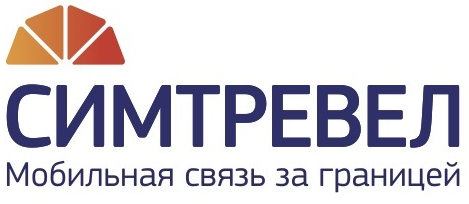 Международная сим-карта Симтревел. Тариф «Весь мир»Стоимость звонков и SMS-сообщенийСтоимость действительна на «01» декабря 2015 года.8 (800) 700-02-02www.simtravel.ruinfo@sim-travel.ruСтрана пребыванияВход. вызов, у.е./мин.Исх. вызов в РФ, у.е./мин.Исх. внутри сети, у.е./мин.SMS-сообщ., у.е./шт.Страна пребыванияВход. вызов, у.е./мин.Исх. вызов в РФ, у.е./мин.Исх. внутри сети, у.е./мин.SMS-сообщ., у.е./шт.Австралия00,650,2520,40Майотта остров00,850,2520,40Австрия0от 0,1510,2520,25Макао0,951,251,250,59Азербайджан00,750,350,59Македония010,350,59Албания00,850,350,40Малави0,250,850,850,59Алжир0,250,850,850,95Малайзия00,490,2520,59Ангилья01,150,2520,59Мали0,250,950,950,59Ангола00,690,2520,59Мальдивы22,502,500,95Андорра00,950,2520,59Мальта00,490,2520,25Антигуа и Барбуда01,150,2520,59Марокко0,350,750,750,95Антильские острова (Нидерланды)00,590,2520,59Мартиника00,590,2520,25Аргентина00,690,2520,25Мексика00,490,490,25Армения00,750,2520,59Мозамбик0,250,750,750,59Аруба00,950,2520,95Молдова00,750,2520,40Афганистан1,251,751,750,95Монако00,950,350,40Багамские острова22,892,890,40Монголия00,550,2520,59Бангладеш1,252,502,500,59Монтсеррат01,150,2520,59Барбадос01,150,2520,59Мьянма00,650,2520,59Бахрейн00,550,2520,95Намибия00,690,2520,59Беларусь00,850,350,40Науру0,751,751,750,59Белиз22,502,500,59Непал00,650,2520,40Бельгия0от 0,1510,2520,25Нигер00,950,2520,59Бенин00,750,2520,59Нигерия00,750,2520,59Болгария00,390,2520,25Нидерланды0от 0,1510,2520,25Боливия22,502,500,59Никарагуа00,690,2520,25Босния и Герцеговина00,950,350,40Новая Зеландия00,490,2520,59Бразилия0  0,550,550,40Новая Каледония00,750,2520,59Бруней0,50110,59Норвегия0от 0,1510,2520,25Буркина-Фасо0,250,850,850,59ОАЭ00,550,2520,40Бурунди00,850,2520,59Оман00,750,2520,59Бутан2,503,503,500,59Пакистан0,250,690,690,59Вануату Республика0,651,501,500,59Палестина00,590,2520,95Ватикан00,490,2520,25Панама00,650,2520,25Великобритания0от 0,1510,2520,25Папуа-Новая Гвинея0,651,501,500,59Венгрия0от 0,1510,2520,25Парагвай00,490,2520,40Венесуэла00,590,2520,59Перу00,550,2520,25Виргинские острова (Великобритания)01,150,2520,59Польша0от 0,1510,2520,25Виргинские острова (США)0,501,151,150,59Португалия0от 0,1510,2520,25Вьетнам0,250,690,690,59Пуэрто-Рико0,501,501,500,59Гаити22,502,500,59Реюньон (остров Воссоединения)00,750,2520,25Габон0,501,151,150,95Россия300,490,2520,25Гайана00,590,2520,59Румыния00,490,2520,25Гамбия0,35110,95Сальвадор00,690,2520,25Гана00,750,2520,59Самоа2,503,503,500,95Гваделупа00,590,2520,25Сан-Марино00,750,2520,25Гватемала00,590,2520,25Саудовская Аравия00,590,2520,59Гвинея0,35110,59Свазиленд00,650,2520,59Гвинея-Бисау0,65110,59Сейшельские острова22,892,890,59Германия0от 0,1510,2520,25Сенегал0,250,850,850,59Гибралтар00,690,2520,25Сент-Винсент / Гренада01,150,2520,59Гондурас00,650,2520,25Сент-Китс01,150,2520,59Гонконг00,390,2520,40Сент-Люсия01,150,2520,59Гренада01,150,2520,59Сербия010,350,40Гренландия0,65110,59Сингапур00,750,2520,59Греция0от 0,1510,2520,25Сирия00,850,2521,50Грузия00,690,2520,40Словакия00,490,2520,25Дания0от 0,1510,2520,25Словения00,490,2520,25Джибути1,251,751,750,40Спутниковый оператор MCP22,892,890,40Доминика01,150,2520,59Спутниковый оператор WMS44,54,50,40Доминиканская Республика00,550,2520,25Спутниковый оператор TIM0,95Египет00,550,2520,40Судан00,690,2520,95Замбия00,550,2520,59США0,501,151,150,59Зимбабве0,350,950,950,59Сьерра-Леоне0,50110,59Израиль00,490,2520,25Таджикистан00,650,2520,59Индия00,550,2520,59Таиланд00,390,2520,40Индонезия00,850,2520,59Тайвань00,750,2520,40Иордания00,690,2520,95Танзания00,750,2520,95Ирак0,50110,59Теркс и Кайкос острова01,150,2520,59Иран0,501,151,150,40Того0,50110,59Ирландия00,490,2520,25Тонга острова0,50110,59Исландия00,590,2520,25Тринидад и Тобаго2,502,892,890,59Испания0от 0,1510,2520,25Тунис01,501,500,95Италия0от 0,1510,2520,25Туркменистан0,651,251,250,59Йемен00,750,2520,40Турция0от 0,1510,2520,40Кабо-Верде остров00,850,2520,59Уганда00,850,2520,59Казахстан00,750,2520,40Узбекистан00,590,2520,40Каймановы острова01,150,2520,59Украина00,490,2520,59Камбоджа0,651,501,500,59Уругвай00,650,2520,40Канада00,650,650,59Фарерские острова00,750,2520,25Катар00,750,2520,59Фиджи острова00,690,2520,59Кения00,590,2520,59Филиппины0,250,850,850,40Кипр0от 0,1510,2520,25Финляндия0от 0,1510,2520,25Китай00,750,2520,25Фолклендские острова44,504,501,50Колумбия00,490,2520,25Франция0от 0,1510,2520,25Конго ДР01,500,2520,59Французская Гвиана00,590,2520,25Косово010,350,59Хорватия00,490,2520,25Коста-Рика00,490,2520,59Центральная Африка00,750,750,59Кот-д'Ивуар0,250,750,750,59Чад0,250,950,950,59Куба0,751,501,250,95Черногория00,850,350,40Кувейт00,550,2520,95Чешская республика0от 0,1510,2520,25Кука острова1,251,501,500,59Чили00,650,2520,25Лаос0,250,950,950,95Швейцария00,490,2520,40Латвия0от 0,1510,2520,25Швеция0от 0,1510,2520,25Лесото00,750,2520,40Шри Ланка00,750,2520,40Либерия0,250,950,950,59Эквадор0,35110,40Ливан00,690,2520,59Экваториальная Гвинея0,250,750,750,59Ливия0,35110,59Эстония0от 0,1510,2520,25Литва0от 0,1510,2520,25Эфиопия0,951,751,750,95Лихтенштейн00,590,2520,25ЮАР00,590,2520,40Люксембург00,490,2520,25Южная Корея00,390,2520,40Кыргызстан00,750,2520,40Южный Судан00,650,2520,40Маврикий22,502,500,59Ямайка01,150,2520,59Мадагаскар0,501,151,150,59Япония00,550,2520,59Международная сим-карта Симтревел. Тариф «Весь мир»Стоимость услуги GPRS/3G-интернетаСтоимость действительна на «01» декабря 2015 года.Международная сим-карта Симтревел. Тариф «Весь мир»Стоимость услуги GPRS/3G-интернетаСтоимость действительна на «01» декабря 2015 года.Международная сим-карта Симтревел. Тариф «Весь мир»Стоимость услуги GPRS/3G-интернетаСтоимость действительна на «01» декабря 2015 года.Международная сим-карта Симтревел. Тариф «Весь мир»Стоимость услуги GPRS/3G-интернетаСтоимость действительна на «01» декабря 2015 года.8 (800) 700-02-02www.simtravel.ruinfo@sim-travel.ru8 (800) 700-02-02www.simtravel.ruinfo@sim-travel.ruСтрана пребыванияСотовый операторСотовый операторСтоимость, у.е./МбСтрана пребыванияСотовый операторСотовый операторСтоимость, у.е./МбАвстралия3Telstra MobileNetTelstra MobileNet0,50Литва3OMNITEL OMNITEL 0,25Австралия3YES OPTUS YES OPTUS 0,85Литва3Bite GSM Bite GSM 0,25Австрия3A1A10,25Литва3Tele2 Tele2 0,25Австрия3OrangeOrange0,25ЛихтенштейнA1A10,25Австрия3T-Mobile AT-Mobile A0,25Люксембург3VOXmobile VOXmobile 0,25Азербайджан3AZERCELL GSM AZERCELL GSM 0,85Люксембург3POSTPOST0,25АлбанияA M C MOBIL A M C MOBIL 7,00Люксембург3TANGOTANGO0,25АлбанияEagle MobileEagle Mobile35,00МаврикийCELLPLUSCELLPLUS7,00АлбанияVodafoneVodafone35,00МакедонияVip MKVip MK15,00АнгильяCable & Wireless, AnguillaCable & Wireless, Anguilla1,75Малайзия3MMS&MB MMS&MB 0,50АнголаUNITELUNITEL35,00МальдивыDHIMOBILEDHIMOBILE35,00Антигуа и БарбудаCable & Wireless, AntiguaCable & Wireless, Antigua1,75Мальта3go mobile go mobile 0,25Антильские острова (Нидерланды)Digicel Netherlands AntillesDigicel Netherlands Antilles35,00МароккоIAMIAM7,00Аргентина3CLARO ARGENTINACLARO ARGENTINA0,25Мексика3TELCEL GSMTELCEL GSM0,85АрменияArmenTel, BeelineArmenTel, Beeline35,00МозамбикVodacom MozambiqueVodacom Mozambique35,00Багамские островаBTCBTC35,00МолдоваMOLDCELLMOLDCELL0,85БарбадосCable & Wireless, BarbadosCable & Wireless, Barbados1,75МолдоваOrange MoldovaOrange Moldova3,50БахрейнMTCMTC3,50Монако3SFR, BOUYGUES TELECOMSFR, BOUYGUES TELECOM0,25БеларусьVELCOMVELCOM0,85МонголияUnitelUnitel35,00БеларусьMTSMTS1,25МонтсерратCable & Wireless, MontserratCable & Wireless, Montserrat1,75Беларусьlife:)life:)1,25НауруDigicel FijiDigicel Fiji35,00БелизBelize TelemediaBelize Telemedia35,00НепалNcellNcell0,85Бельгия3PROXIMUSPROXIMUS0,25НигерияCeltel Nigeria Limited , MTN NigeriaCeltel Nigeria Limited , MTN Nigeria35,00Бельгия3BASEBASE0,25Нидерланды3KPN MobileKPN Mobile0,25Бельгия3MobistarMobistar0,25Нидерланды3T-Mobile NLT-Mobile NL0,25Болгария3vivacomvivacom0,25Никарагуа3CLARO NICCLARO NIC0,25Болгария3TelenorTelenor0,25Новая ЗеландияSpark NZSpark NZ1,25Болгария3M-TEL GSM BGM-TEL GSM BG0,25Новая КаледонияNCL MOBILISNCL MOBILIS35,00БоливияTELECEL BOLIVIATELECEL BOLIVIA35,00Норвегия3TELENORTELENOR0,25Босния и ГерцеговинаGSMBIHGSMBIH3,50Норвегия3NetCom GSM NetCom GSM 0,25Бразилия3CLARO S.ACLARO S.A0,25ОАЭETISALATETISALAT0,85БутанB-MobileB-Mobile35,00ОманOMAN MOBILE  OMAN MOBILE  35,00ВануатуDigicel VanuatuDigicel Vanuatu35,00ПакистанWarid TelecomWarid Telecom1,25ВатиканTIMTIM0,25Панама3Claro PanamaClaro Panama0,25Ватиканvodafonevodafone0,25Папуа-Новая ГвинеяDigicel PNG Digicel PNG 35,00ВатиканWind Telecomunicazioni SpAWind Telecomunicazioni SpA0,25Парагвай3CLARO PARAGUAYCLARO PARAGUAY0,25ВатиканH3GH3G0,25Перу3CLARO PERCLARO PER0,25Великобритания3SURESURE0,25Польша3P4P40,25Великобритания3T-Mobile UKT-Mobile UK0,25Польша3Plus GSM Plus GSM 0,25Великобритания3330,25Польша3ERAERA0,25Великобритания3O2O20,25Польша3OrangeOrange0,25Великобритания3ORANGE ORANGE 0,25Португалия3NOSNOS0,25Венгрия3PANNON GSMPANNON GSM0,25Португалия3MEOMEO0,25Венгрия3T-Mobile H T-Mobile H 0,25Португалия3VODAFONEVODAFONE0,25Венгрия3VODAFONE VODAFONE 0,25Пуэрто-Рико1 3ClaroClaro0,25ВенесуэлаDIGITELDIGITEL35,00Пуэрто-Рико1 3AT&TAT&T0,25Виргинские острова (Великобритания)Cable & Wireless, British Virgin IslandsCable & Wireless, British Virgin Islands1,75Россия3MTS-RUS MTS-RUS 0,50ВьетнамViettel MobileViettel Mobile7,00Россия3Utel (Ermak)Utel (Ermak)0,50ГанаONEtouchONEtouch15,00Россия3Utel (Uraltel)Utel (Uraltel)0,50ГанаZainZain15,00Россия3YeniseitelecomYeniseitelecom0,50ГваделупаAmigoAmigo0,25Россия3BEELINEBEELINE0,50Гватемала3CLAROCLARO0,25Румыния3ORANGE ORANGE 0,25Германия3O2 (Germany) GmbH&Co. OHGO2 (Germany) GmbH&Co. OHG0,25Румыния3Telekom RomaniaTelekom Romania0,25Германия3T-Mobile DET-Mobile DE0,25Сальвадор3CLAROCLARO0,25Германия3VodafoneVodafone0,25СамоаDigicel SamoaDigicel Samoa35,00Гондурас3CLARO GSMCLARO GSM0,25Сан-МариноH3GH3G0,25Гонконг3330,25Сан-МариноTIM TIM 0,25Гонконг3330,25Сан-МариноVodafoneVodafone0,25ГренадаCable & Wireless, GrenadaCable & Wireless, Grenada1,75Сан-МариноWIND Telecomunicazioni S.p.A WIND Telecomunicazioni S.p.A 0,25ГренландияTele Greenland Tele Greenland 0,50Саудовская АравияAL JAWALAL JAWAL0,85Греция3COSMOTECOSMOTE0,25Сейшельские островаC&W SEYC&W SEY35,00Греция3VodafoneVodafone0,25Сент-Винсент / ГренадаCable & Wireless, St VincentCable & Wireless, St Vincent1,75Греция3WINDWIND0,25Сент-КиттсCable & Wireless, St.KittsCable & Wireless, St.Kitts1,75Грузия3GEOCELLGEOCELL0,50Сент-ЛюсияCable & Wireless, St.LuciaCable & Wireless, St.Lucia1,75Дания33 DK - 3G3 DK - 3G0,25СербияTelekom Srbija Telekom Srbija 0,85Дания3TDC Mobil TDC Mobil 0,25Сингапур3SingTelSingTel0,85Дания3TELIA DKTELIA DK0,25Словакия3Orange SK  Orange SK  0,25ДоминикаCable & Wireless, DominicaCable & Wireless, Dominica1,75Словакия3O2 - SKO2 - SK0,25ЕгипетMoBiNiLMoBiNiL1,25Словакия3T-Mobile SK T-Mobile SK 0,25ЕгипетVodafone Vodafone 2,50Словения3MOBITELMOBITEL0,25Израиль3ORANGEORANGE0,50Словения3SI.MOBIL- Vodafone SI.MOBIL- Vodafone 0,25Израиль3PelephonePelephone0,50США1 3AT&TAT&T0,85Индия3Hutch-GujaratHutch-Gujarat0,50США1 3T-Mobile USA T-Mobile USA 0,85Индия3BPL MobileBPL Mobile0,50Таджикистан3TCELLTCELL1,75Индия3BPL MobileBPL Mobile0,50Таджикистан3TCELLTCELL1,75Индия3Hutch-DelfiHutch-Delfi0,50Таиланд3DTACDTAC0,85Индия3Hutch-MumbaiHutch-Mumbai0,50Таиланд3Real FutureReal Future0,85Индия3UMTLUMTL0,50Таиланд3Real FutureReal Future0,85Индия3BPL MobileBPL Mobile0,50Таиланд3Real FutureReal Future0,85ИндонезияINDOSATINDOSAT0,85Тайвань3TWMTWM0,85ИорданияOrangeOrange7,00ТанзанияVodacom Tanzania Limited Vodacom Tanzania Limited 35,00ИракZAIN-IQ  ZAIN-IQ  35,00Теркс и Кайкос островаCable & Wireless, Turks and CaicosCable & Wireless, Turks and Caicos1,75ИракZain IraqZain Iraq35,00Тонга островаDigicel (Tonga) LimitedDigicel (Tonga) Limited35,00Ирландия3Hutchison 3G IrelandHutchison 3G Ireland0,25Тринидад и ТобагоTSTTTSTT35,00ТунисOrange TunisieOrange Tunisie7,00Ирландия3O2 Communications (Ireland) Ltd O2 Communications (Ireland) Ltd 0,25ТурцияTurkcell Iletisim Hizmetleri A.S. Turkcell Iletisim Hizmetleri A.S. 0,85Исландия3NOVANOVA0,25ТурцияAVEAAVEA0,85Исландия3Siminn hfSiminn hf0,25УзбекистанBeelineBeeline35,00Испания3OrangeOrange0,25УкраинаMTS UKR, KYIVSTAR, TrimobMTS UKR, KYIVSTAR, Trimob0,50Испания3MOVISTARMOVISTAR0,25Уругвай3CLARO URUGUAYCLARO URUGUAY0,25Испания3YoigoYoigo0,25Фарерские островаFaroese Telecom GSM Faroese Telecom GSM 0,50Фиджи островаDigicel (Fiji) LimitedDigicel (Fiji) Limited35,00Италия3TIMTIM0,25ФилиппиныGlobe TelecomGlobe Telecom1,75Италия3vodafonevodafone0,25ФилиппиныSMART Gold SMART Gold 0,85Италия3Wind Telecomunicazioni SpAWind Telecomunicazioni SpA0,25Финляндия3Alands Mobil AB Alands Mobil AB 0,25Кабо-Верде островCVMOVELCVMOVEL2,50Финляндия3Finnet Finnet 0,25Казахстан3K'CELLK'CELL0,85Финляндия3SoneraSonera0,25Каймановы островаCable & Wireless, CaymanCable & Wireless, Cayman1,75Франция3BOUYGUES TELECOMBOUYGUES TELECOM0,25КамбоджаSmart AxiataSmart Axiata3,50Франция3SFRSFR0,25Канада1 3Bell MobilityBell Mobility0,85Хорватия3VIP-NET VIP-NET 0,25Канада1 3Rogers WirelessRogers Wireless0,85Хорватия3Croatian TelecomCroatian Telecom0,25Канада1 3TELUSTELUS0,85ЧерногорияTelenorTelenor2,50КатарQatarnetQatarnet3,50Чешская Республика3T-Mobile CZT-Mobile CZ0,25КенияAirtel KenyaAirtel Kenya35,00Чешская Республика3OSKAR OSKAR 0,25Кипр3Cytamobile-Vodafone Cytamobile-Vodafone 0,25Чили3CLARO CHILECLARO CHILE0,25Китай3CHINA MOBILE CHINA MOBILE 0,50Швейцария3sunrisesunrise0,50Китай3CHINA UNICOM GSMCHINA UNICOM GSM0,50Швейцария3ORANGEORANGE0,50Колумбия3ComcelComcel0,25Швеция33 - 3G 3 - 3G 0,25Конго ДРVodacom Congo Vodacom Congo 35,00Швеция3TelenorTelenor0,25Конго ДРOASIS SPRLOASIS SPRL35,00Швеция3TeliaSonera Mobile Networks TeliaSonera Mobile Networks 0,25КосовоTelekom SrbijaTelekom Srbija0,85Шри ЛанкаMobitel Mobitel 0,85Коста-Рика1 3CLAROCLARO0,25ЭквадорMOVISTARMOVISTAR1,25КыргызстанO!O!35,00Эстония3EMTEMT0,25ЛаосBeelineBeeline35,00ЮАРVodaComVodaCom35,00Латвия3LMT GSM LMT GSM 0,25Южная Корея2 3SK Telecom SK Telecom 0,50Латвия3TELE2 TELE2 0,25Южная Корея2 3KTKT0,50ЛиберияCellcomCellcom35,00ЯмайкаCable & Wireless, JamaicaCable & Wireless, Jamaica1,75Япония2 3DoCoMoDoCoMo0,85